INTRODUCCION                                                                                                                       4JUSTIFICACION                                                                                                                        51. DIAGNOSTICO DE LOCALIDAD                                                                                       71.1  DESCRIPCION DE UNA LOCALIDAD/INSTITUCION                                                71.2 MAPA DE ACTORES                                                                                                            71.3 RESULTADOS ENCUESTA A LA POBLACION                                                             82. ANALISIS DE LA PROBLEMATICA                                                                                 132.1 ANALISIS DE LOS RESULTADOS DE LA ENCUESTA A LA POBLACION           132.2 ANALISIS ELEMENTOS FAVORABLES Y DESFAVORABLES                                142.3 PRIORIZACION DE PROBLEMAS IDENTIFICADOS                                                 153 PLAN DE INTERVENCION PRENATAL                                                                            163.1 ACCIONES DE GESTION Y CABILDEO (GESTION DE RECURSOS)                    16                                                       3.2 MATERIAL A UTILIZAR (CARTAS DIDACTICAS U OTROS)                                174 EJECUCION DE ACCIONES TRANSFORMADORAS                                                    184.1 INFORME DE LA EJECUCION DE LAS ACCIONES REALIZADAS                        185 EVALUACION DE ACCIONES  O DE LOS  RESULTADOS                                          205.1 PRINCIPALES RESULTADOS                                                                                         205.2 LOGROS                                                                                                                               215.3 OPORTUNIDADES DE MEJORA                                                                                      215.4 RECOMENDACIONES                                                                                                        22REFERENCIAS                                                                                                                           23ANEXOS                                                                                                                                       24INTRODUCCIÓNLa fundación de Waal es una organización sin fines de lucro que tiene como objetivo contribuir en la construcción de una cultura de prevención prenatal y post natal de deficiencias y discapacidades, por medio de acciones de sensibilización, coordinación institucional e intersectorial y formación encaminadas a generar las mejores condiciones y oportunidades para los niños y las niñas. Bajo esa premisa, el presente trabajo se enfoca en estudiar la situación actual de la población estudiantil del Centro Escolar 5 de Noviembre con respecto a la prevención prenatal de deficiencias y discapacidades con enfoque específico en embarazos en adolescentes, investigando nivel de conocimiento sobre los métodos anticonceptivos que existen, los riesgos que conlleva el embarazo en esta etapa de la vida, las complicaciones médicas que pueden presentarse durante el embarazo, las posibles consecuencias que puede sufrir tanto la madre y el bebé durante y después del embarazo, la importancia que tiene la forma en que el entorno de la madre afronta la situación y el rechazo que posteriormente puede sufrir, además se pretende a partir de la información que se recolecte, implementar una serie de acciones con la población estudiantil con el fin de reforzar y sensibilizarlos sobre la temática en cuestión y brindarles de conocimiento para que puedan llevar una vida sexual responsable, JUSTIFICACIÓNEl propósito de este trabajo es determinar la falta de conocimiento y el uso correcto de los métodos de planificación familiar que causan tantos embarazos no deseados en adolescentes 12-19 años. El trabajo se realiza con el fin de determinar el nivel de conocimiento de los adolescentes sobre educación sexual, métodos de planificación, así como las consecuencias de un embarazo en la adolescencia.  El embarazo no deseado en adolescentes en El Salvador ha presentado un aumento debido al poco conocimiento sobre educación sexual de los adolescentes, ya que hoy en día se puede considerar como un tema tabú en sus hogares y la falta de desinformación contribuyen no saber cómo implementos los métodos anticonceptivos. A pesar que se han implementado estrategias prevención de embarazos no deseados según las investigaciones de ministerio de salud, ONU y la embajada de Canadá, mediante dicha estrategia y el mapa riesgo embarazos en adolescentes en los años 2019 y 2020, aún persisten las tazas de embarazos según la ONU: “El Salvador tiene que llegar a cero embarazos en niñas y adolescentes. Ha sido muy difícil poder resolverlo y falta mucho por trabajar en el país”. Mediante este trabajo a realizar, se busca desde un enfoque educativo, educar e informar brindando un conocimiento a los adolescentes de la educación sexual y reproductiva como parte fundamental de la base porque los embarazos en adolescentes aún persisten . y   Debido a que existen zonas del país donde ha sido difícil la implementación de las estrategias para reducción de embarazos,  además del poco acceso a la información necesaria sobre educación sexual, métodos de planificación familiar, que se tienen etc. Se le ha dado importancia al enfoque del trabajo en poder contribuir a la prevención de embarazos no deseados a nivel local o comunitario, aprovechando el ejercicio del servicio social para ejecutar un proyecto de acciones en servicio para la comunidad,  en específico para el centro educativo que se eligió por conveniencia, para ello se evaluará el conocimiento a través de un instrumento que servirá como punto de inicio para brindar la información necesaria por medio de material audiovisual, orientación del adolescente, responder sus dudas creando ambiente cómodo donde pueda expresar sus opiniones y mejorar su conocimiento en tema de educación sexual.DIAGNOSTICO DE LA LOCALIDAD1.1 Descripción de una localidad/instituciónSe trabajó con la población estudiantil del Centro Escolar 5 de noviembre, conformado por 200 estudiantes desde preparatoria hasta noveno grado, cada grado conformado por dos secciones “A” y “B”, debido a que la población del centro escolar es de 200 estudiantes, se decide seleccionar a la población estudiantil conformada por quinto, sexto, séptimo, octavo y noveno grado en sección “A” y “B” haciendo un total de 200 estudiantes de edades entre 13 años hasta 17 años. El centro escolar se encuentra ubicado en Boulevard Venezuela, Barrio Lourdes, San Salvador frente a Unidad Comunitaria de Salud Familiar Intermedia Barrio Lourdes.1.2 Mapa de actores1.3 Resultados encuesta a la poblaciónRESUMENLos estudiantes que se sometieron a la encuesta sobre conocimiento métodos anticonceptivos, embarazos en adolescentes y factores de riesgo asociados, conocen poco o nada sobre las instituciones que se encargan de hacer prevención de dichas discapacidades en la localidad.Gran porcentaje de la población encuestada, conoce poco o nada sobre cuales son los factores de riesgo y las complicaciones de tener un embarazo durante la adolescencia.La descripción geográfica de la población permite tener fácil acceso a la misma, por proximidad a la Unidad de Salud, disminución de delincuencia en la zona, a parte de tener fácil acceso para coordinar actividades con la población por parte de las autoridades educativas del centro escolar.El MINSAL es la única entidad externa al centro educativo que vela por el desarrollo integral de los alumnos, implementando programas de alimentación por medio del programa del vaso de leche y entrega de paquetes alimenticios a las familias de los estudiantes, brindando mejor acceso a la educación mediante equipos electrónicos de calidad (computadoras, tablet).ANÁLISIS DE LA PROBLEMÁTICA2.1 Análisis de resultados de la encuesta a la poblaciónCon respecto a los análisis generales de los resultados se puede destacar que la mayoría de la población no conoce instituciones de salud que se encarguen de trabajar la prevención de discapacidades en niños y niñas. El control médico o consulta médica preconcepcional es considerada por la población como algo que no es necesario al momento de decidir o planificar un embarazo. Casi la mayoría de la población en estudio afirma que no conoce su tipeo sanguíneo ni el de su pareja, lo cual es algo preocupante porque eso aumenta la posibilidad de tener incompatibilidad Rh, lo cual es un problema grave para la salud del bebé. Otros hallazgos importantes encontrados, destacan que la mayoría de la población no sabe reconocer una enfermedad de transmisión sexual y mucho menos conocen algún método de planificación familiar, tampoco conocen los beneficios que da el tomar hierro y ácido fólico antes y durante el embarazo e incluso más de la mitad de la población no reconoce los signos y síntomas de alarma del parto y mucho menos la importancia de buscar atención médica. Todo lo antes mencionado representa un riesgo para la población estudiada ya que hay un total desconocimiento sobre tener relaciones sexuales sin tener algún método de planificación, identificación de los riesgos que esto conlleva como tener un embarazo no deseado o una enfermedad de transmisión sexual, lo cual es una situación alarmante.También con los demás aspectos evaluados en la encuesta a los estudiantes, se pudo observar que un bajo porcentaje de la población conocía a alguien que haya tenido un embarazo a temprana edad y que además no conocían algún establecimiento de salud que se encargase de brindar atención preconcepcional a la población. También es importante destacar que un porcentaje muy bajo de la población desconoce o no cree que el tomar anticonceptivos durante el embarazo puede afectar la salud del bebé y cabe destacar que también hay un bajo porcentaje (la mayoría mujeres) que no sabe o si tomaría anticonceptivos ante un retraso de su menstruación y tampoco consideran que tener un buen estado de salud sea importante al momento de decidir tener un embarazo, a su misma vez consideran un bajo porcentaje de los encuestados que el tener una consulta médica preconcepcional evitaría tener problemas de salud durante el embarazo tanto la madre como el bebé. Ante el cuestionamiento a la población sobre los factores que ponen en riesgo la salud de la madre y el bebé durante el embarazo consideran que automedicarse, la depresión durante o después del parto, el consumo de alcohol, tabaco y otras sustancias estupefacientes, ser fumador pasivo y la violencia intrafamiliar y los que menos influyen según la población son la violencia obstétrica, cocinar con leña y convivir con perros y gatos. 2.2 Análisis elementos favorables y desfavorablesLos elementos desfavorables de los resultados más destacables son en primer lugar que los estudiantes no pueden identificar una enfermedad de transmisión sexual, el único método que conocen es el condón masculino, tampoco conocen los establecimientos de salud que se encargan de prevenir discapacidades en niños y niñas, al no tener conocimiento de los mismos, tienen mayor riesgo de que en algún momento de su vida puedan sufrir o una enfermedad de transmisión sexual o de un embarazo no deseado. La población estudiantil afirmó que no es necesario asistir a una consulta preconcepcional ya que esto no perjudica ni la salud de la madre ni la del bebé lo que significa que en un caso hipotético tengan un embarazo no deseado, hay mayor probabilidad de que sufran complicaciones durante el embarazo o posterior a ello. Otro elemento desfavorable es el hecho de que desconozcan que el uso de hierro y ácido fólico funciona durante el embarazo para fortalecer el crecimiento y desarrollo del sistema nervioso central del bebé, lo que predispone a esta población a padecer en un futuro de posibles deficiencias o discapacidades neurológicas en el bebé. Otro aspecto importante digno de destacar es que los estudiantes no conocen a alguien cercano que haya tenido un embarazo no deseado o a temprana edad y esto los vuelve ajenos a la problemática porque no viven de cerca lo difícil que es para una pareja de adolescentes criar un bebé. Otro elemento destacable es el hecho de que los y las adolescentes no conocen los cambios físicos y biológicos que sufre la mujer en la menstruación cuando esta queda embarazada. 2.3 Priorización de problemas identificadosPor las razones mencionadas en apartados anteriores se decide abordar la problemática tocando los problemas más importantes que se han identificado: 1) Embarazo en adolescentes.2) Identificación de métodos anticonceptivos.3) Factores que favorecen el aparecimiento de deficiencias y discapacidades en los bebés cuando nacen.4) Importancia de una consulta preconcepcional.5) Riesgos de tener un embarazo no deseado en la adolescencia.6) Identificación de Enfermedades de Transmisión sexual.7) Complicaciones prenatales y postnatales en la madre y el bebé.PLAN DE INTERVENCIÓN PRENATALOBJETIVO GENERAL: REALIZAR LA CAMPAÑA DE TALLER “YO DECIDO” OBJETIVO ESPECIFICO: BRINDAR A  LOS PARTICIPANTES INFORMACION RELACIONADA CON LA PREVENCION DE DISCAPACIDADESINFORMAR MEDIANTE UN VIDEO TALLER SOBRE LAS COMPLICACIONES QUE CONLLEVA TENER UN EMBARAZO DURANTE LA ADOLESCENCIA.REALIZAR UNA ENCUESTA DE SATISFACCION A LOS ESTUDIANTES. 3.1 Acciones de gestión y cabildeo (gestión de recursos)La estrategia que se implementó fue la campaña “yo decido” con la que se pretendió incentivar la participación de los estudiantes además de brindar la información necesaria sobre el embarazo no deseado en adolescentes, métodos de planificación, las consecuencias de tener un embarazo en la adolescencia, con ello, se buscó crear un ambiente cómodo para comentar dudas e inquietudes, aclarar conceptos y brindar información de una manera sencilla para que los estudiantes pudieran comprender toda la información brindada en el taller. Además, y buscó coordinación de las autoridades estudiantiles para recopilar la información que se tenía antes de ejecutar el proyecto, para tener un punto de partida y que sirvió para detectar las principales deficiencias en conocimiento de los estudiantes. A través de videos interactivos, testimonios de otros adolescentes que cuentan su experiencia de lo que les tocó vivir durante el embarazo y las diferentes complicaciones tanto físicas, psicológicas y sociales. Se impartió el taller junto con material didáctico que sirvió para facilitar la información que se pretendía brindar.  3.2 Material a utilizar (cartas didácticas u otros)-Autorización de los padres para ejecutar la encuesta de nivel de conocimiento sobre la temática.-Calendarización para brindar el taller.-Material audiovisual de la campaña “yo decido”-Computadora.-Proyector.-Folleto informativo.-Encuesta de satisfacción.-Revistas de PreNatal.-Pegatinas promocionales de la campaña.EJECUCIÓN DE ACCIONES TRANSFORMADORASInforme de la ejecución de las actividades realizadas Se realizó coordinación con la Universidad de El Salvador y la Unidad de Salud Barrio Lourdes para solicitar autorización a las autoridades educativas del Centro Escolar 5 de noviembre para la realización de una encuesta anónima como parte del proyecto de acciones  en servicio de Prenatal, a lo cual la directora nos solicitó un documento en escrito que corresponde al anexo 1, posteriormente se procedió a facilitar el llenado de la encuesta en dos jornadas. Con los resultados obtenidos en las encuestas, se logró implementar la campaña “yo decido”, para ello se solicitó autorización del centro escolar para la impartirlo a los jóvenes, se realizó la actividad el día 9 de febrero de 2023 iniciando a las 10 am, se contó con la asistencia de 150 personas, desde quinto grado hasta noveno grado, posteriormente se inició con el video interactivo de la campaña “yo decido”, posteriormente se dio un espacio para preguntas a los estudiantes, las cuales contestaron basado en lo visto en el video. Se procede a dar pegatinas y folletos promocionales de la campaña, donde los jóvenes pudieron obtener información más detallada sobre el embarazo en adolescentes, métodos anticonceptivos, enfermedades de transmisión sexual y las consecuencias de estos a temprana edad. Luego se procede con el cronograma de actividades establecido que se presenta en el anexo 3 y 4.Posteriormente se procede a pasar la encuesta de satisfacción a los jóvenes para la cual se deja reflejada en el apartado de anexos (ver anexo 5), en la cual se hace énfasis en los aspectos importantes de la actividad así como también cosas que se pueden mejorar dentro de la actividad y los obstáculos que se presentaron durante la misma. En el apartado de anexos se reflejan evidencias fotográficas de la realización de la campaña así como también de las encuestas realizadas (ver anexo 8).5. EVALUACIÓN DE LAS ACCIONES O DE LOS RESULTADOS5.1 Principales resultadosLos estudiantes están totalmente de acuerdo:La aplicación del taller “yo decido” ayudó a tomar conciencia sobre su maternidad o paternidad, debido a los altos riesgos que conlleva un embarazo en adolescentes tanto para la madre como para el padre.El taller motivó a sensibilizar a los y las participantes sobre las posibles consecuencias de un embarazo no deseado ni planificado. El taller generó un empoderamiento en los participantes que tomen sus propias decisiones basadas en una reflexión de su proyecto de vida.Los estudiantes están de acuerdo en el tener un embarazo en la adolescencia les dificulta mucho poder concretar sus metas sobre todo en el ámbito académico. Se generó un ambiente de respeto entre los participantes y se dirigió el taller buscando la participación de los estudiantes. La motivación para generar un compromiso personal y grupal que aporte a su plan de vida.Resolución de las dudas que se presentaron durante el taller.Los estudiantes no están de acuerdo: Los recursos generados fueron los necesarios ya que el sonido no era el adecuado para que los participantes pudieran comprender en su totalidad el contenido del video taller.Muchos participantes tenían sus dudas y no fueron resueltas por falta de tiempo o porque la cantidad de mediadores fueron los suficientes para atender las dudas de todos por igual.No todos los participantes pudieron emitir opinión al público por miedo a lo que los demás pensaran o por recibir burlas de los demás.5.2 LogrosEl 75 % de la población estimada para la realización del taller de la campaña “yo decido” se presentó a dicha actividad, para lo cual es un porcentaje por debajo de lo esperado, ya que se esperaba confirmar el 100% de la población debido a que las autorizaciones previamente enviadas a los padres de familia nos permitió obtener este dato en cuanto a población esperada para participar.El 75% de la población estimada para participar en la campaña, logro obtener la información recopilada mediante los folletos brindados por la fundación de Waal para la realización de la actividad, lo mismo sucedió con respecto a la entrega de pegatinas promocionales, revista informativa que  a su vez se evidencia con las listas de asistencia que se presentarán más adelante en los anexos. 5.3 Oportunidades de mejoraTomar dentro del plan general de estudios de tercer ciclo un espacio específico para desarrollar temas de salud sexual y métodos anticonceptivos.Un lugar más adecuado para poder recibir sesiones educativas, talleres, etc.El sonido no fue el adecuado para brindar el taller, por lo que se considera equipar a la institución para recibir sesiones educativas a futuro.Algunos participantes no se sintieron con confianza para emitir su opinión ante los demás por pena, a lo que se sugiere en sesiones siguientes crear un ambiente más cómodo para que se sientan en libertad de emitir su opinión sin temor a ser juzgados.5.4 RecomendacionesQue las autoridades estudiantiles se pongan en coordinación con unidad de salud barrio Lourdes para que se impartan 1 o 2 veces al año charlas sobre salud sexual y reproductiva, métodos anticonceptivos y enfermedades de transmisión sexual con la finalidad de brindarles información sencilla, fácil de comprender y que les brinde alternativas para decidir sobre qué hacer en el momento que decidan iniciar su vida sexual.Que el personal médico barrio Lourdes brinde charlas educativas a los maestros para que tengan herramientas para poder impartir de mejor manera la temática de salud sexual y reproductivo y métodos anticonceptivos y embarazos en adolescentes, para así convertirlos en aliados con respecto a erradicar tabúes que puedan surgir en los adolescentes.Que el personal educativo del centro escolar 5 de noviembre puedan incluir dentro del currículo académico un apartado referente a enfermedades de transmisión sexual, métodos anticonceptivos y salud sexual y reproductiva ya sea en materia para orientación para la vida con la finalidad de brindar herramientas a los jóvenes al momento de iniciar su vida sexual. Solicitar de equipamiento de parte del Ministerio de Educación para poder realizar eventos con los jóvenes en las mejores condiciones ya que una de las limitantes al momento de impartir el taller, el sonido no era adecuado, al ser un espacio abierto pocos estudiantes lograron comprender lo que se mencionaba en los videos iinteractivos.Realizar talleres educacionales en grupos pequeños de estudiantes ( 3-5 ) para tener mejor control y que la información transmitida sea recibida sea aplicada por cada alumno en su formación.REFERENCIAS1. Referencia (Urbina C, Pacheco J. EMBARAZO EN ADOLESCENTES. Rev Peru Ginecol Obstet [Internet]. 2015 [citado el 12 de abril de 2023];52(2):118–23. Disponible en: https://lac.unfpa.org/es/temas/embarazo-en-adolescentes2. Pacientes M y. Un estudio de la OMS advierte de las altas tasas de embarazos no deseados relacionadas con mala planificación familiar [Internet]. Médicos y Pacientes. 2019 [citado el 12 de abril de 2023]. Disponible en: https://www.medicosypacientes.com/articulo/un-estudio-de-la-oms-advierte-de-las-altas-tasas-de-embarazos-no-deseados-relacionadas-conANEXOANEXO 1: Autorización de los padres para realizar la encuesta a los estudiantes del Centro Escolar 5 de Noviembre.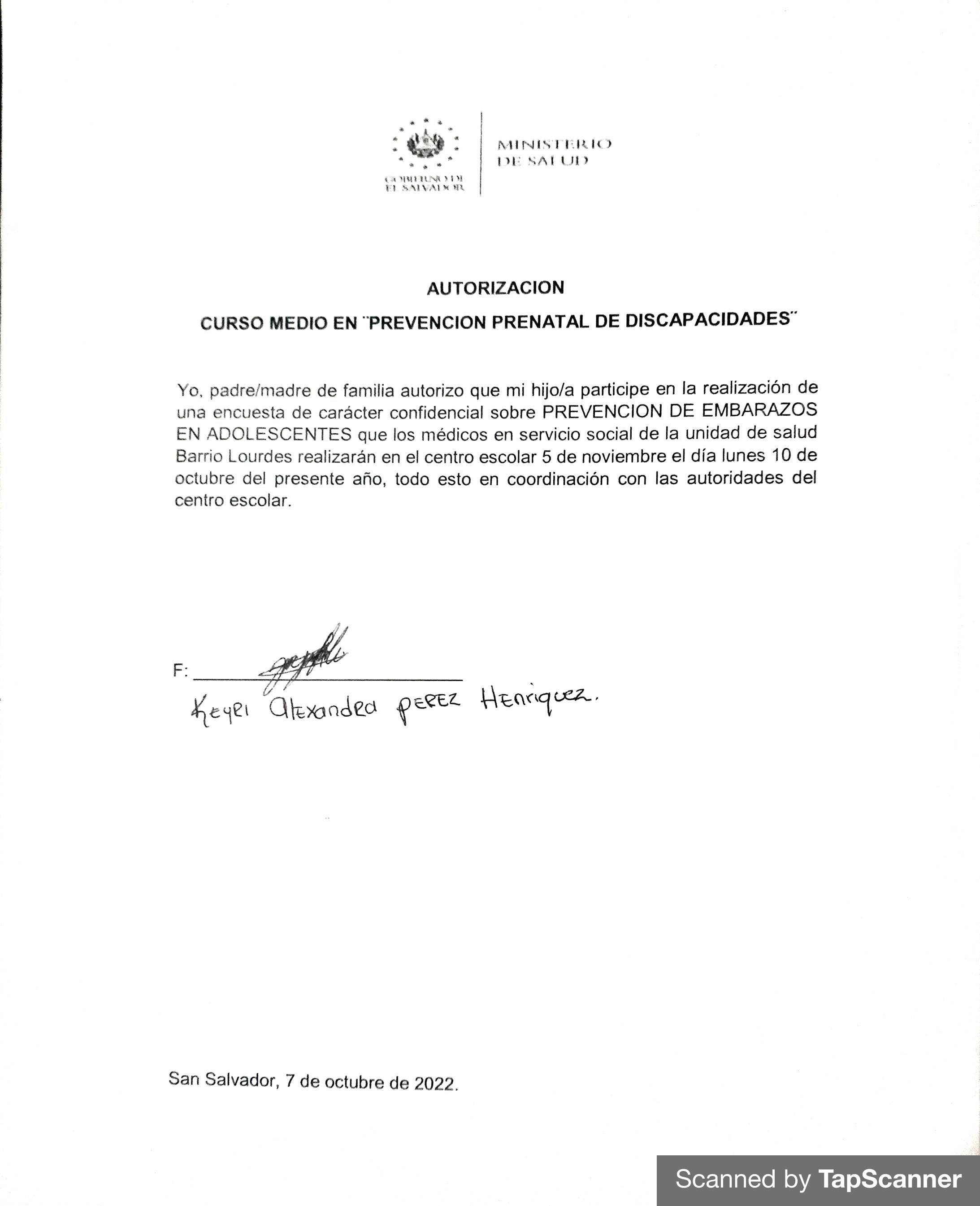 ANEXO 2: Carta de autorización para realización de campaña “yo decido”.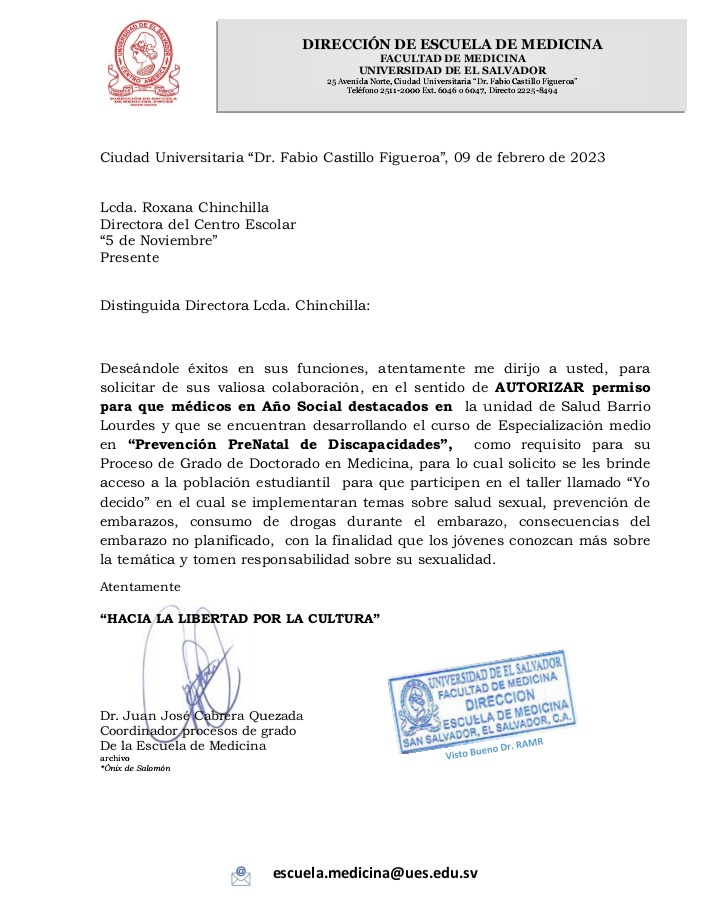 ANEXO 3: Folleto entregado a participantes del taller “yo decido”.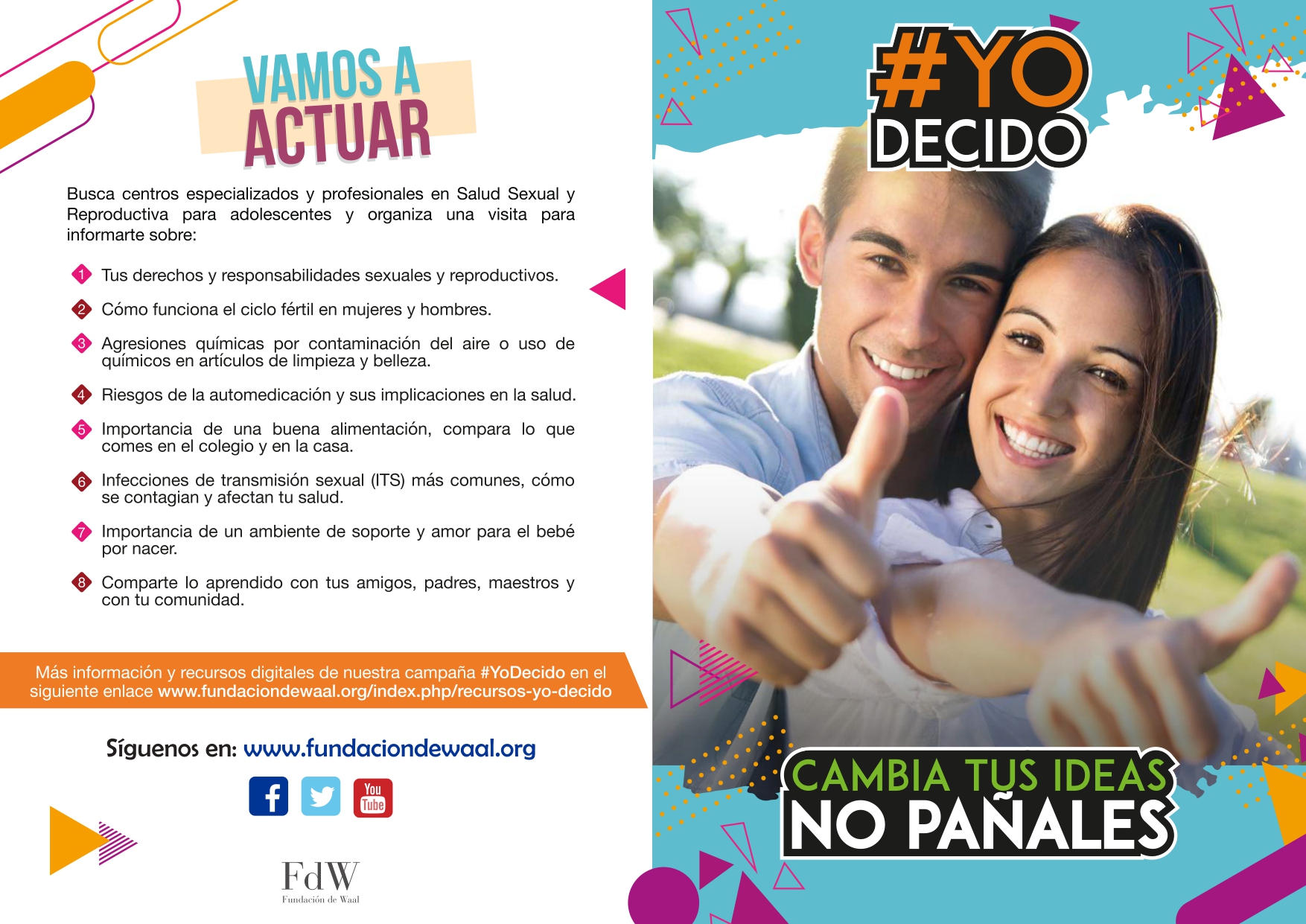 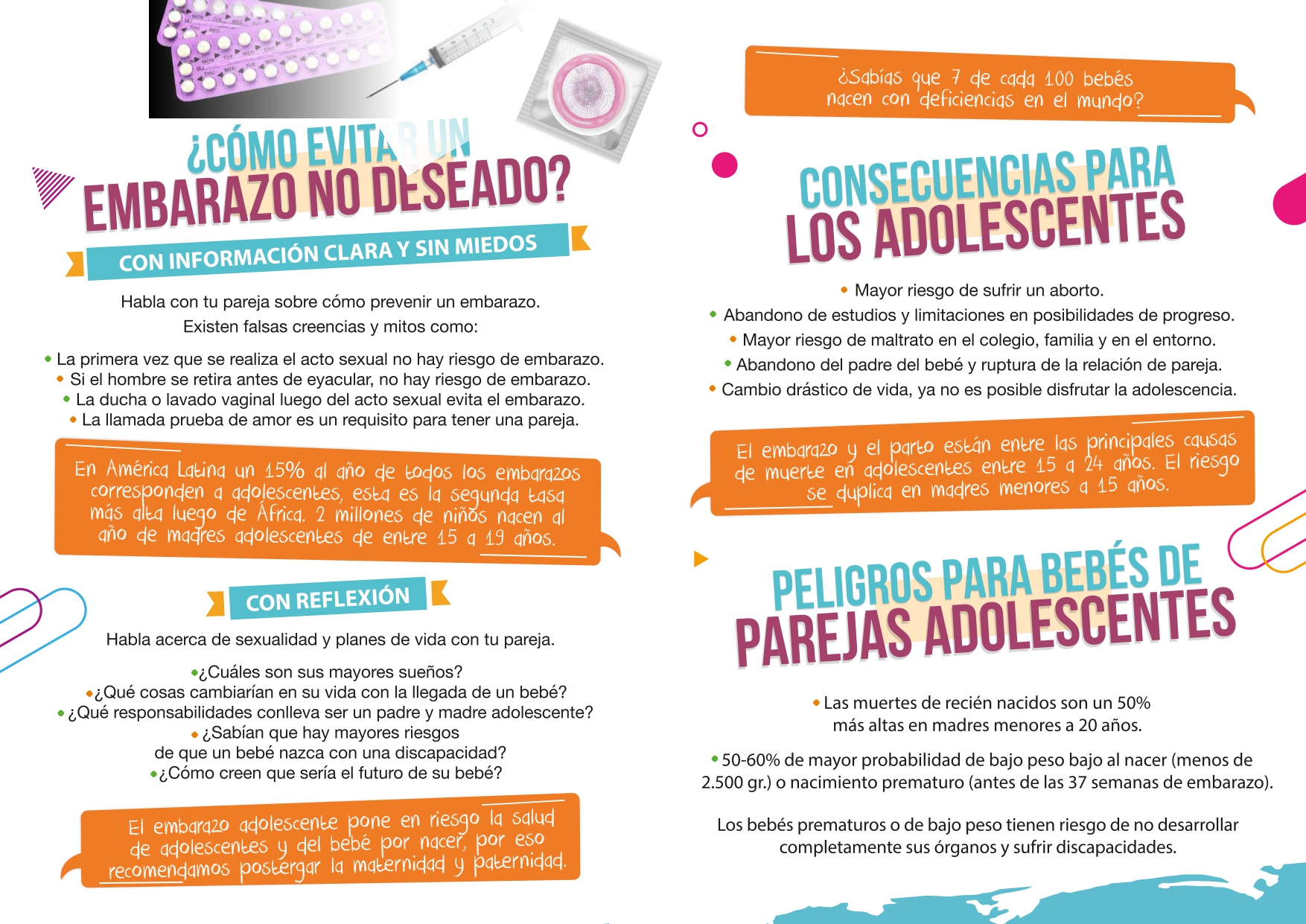 ANEXO 4: Guía de actividades a realizar durante el taller “yo decido”.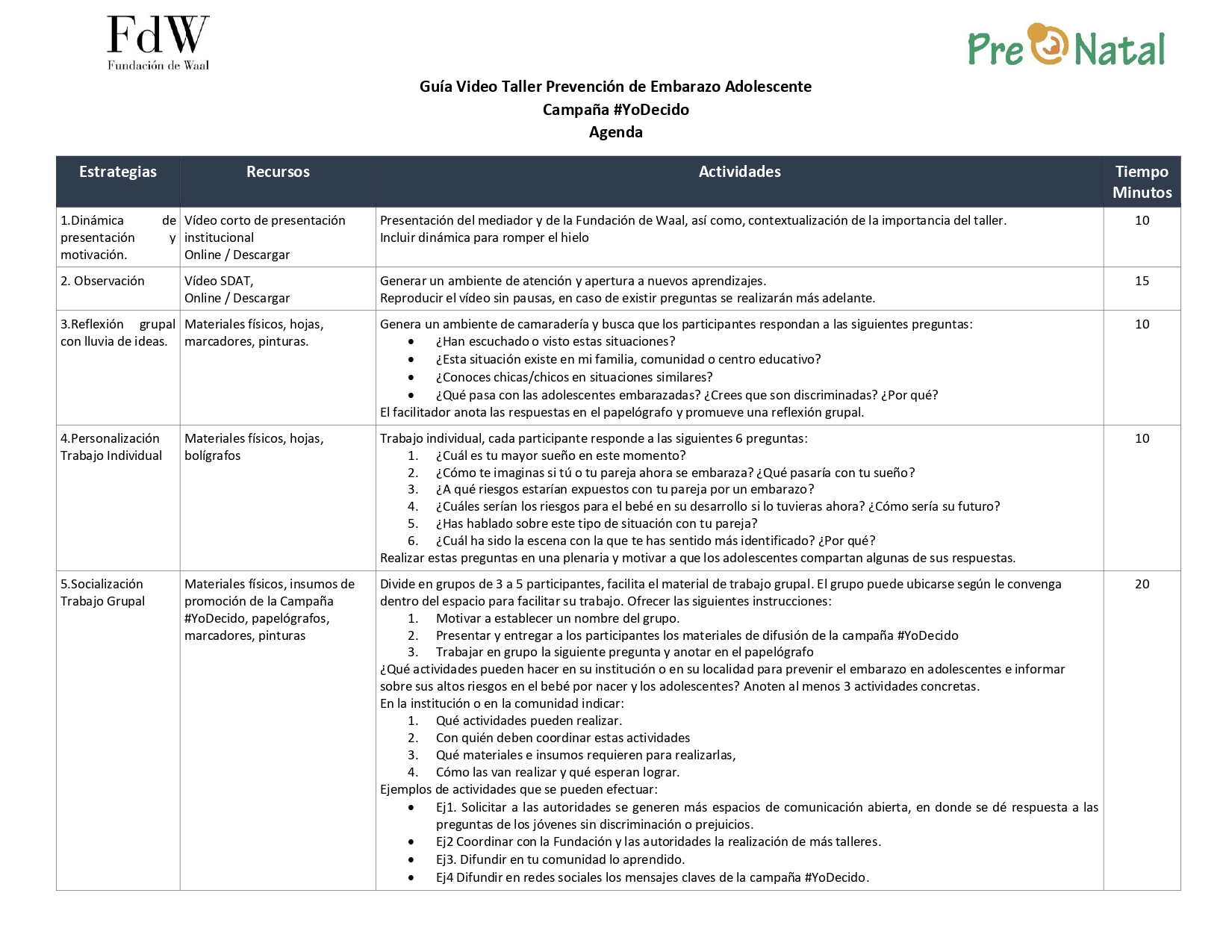 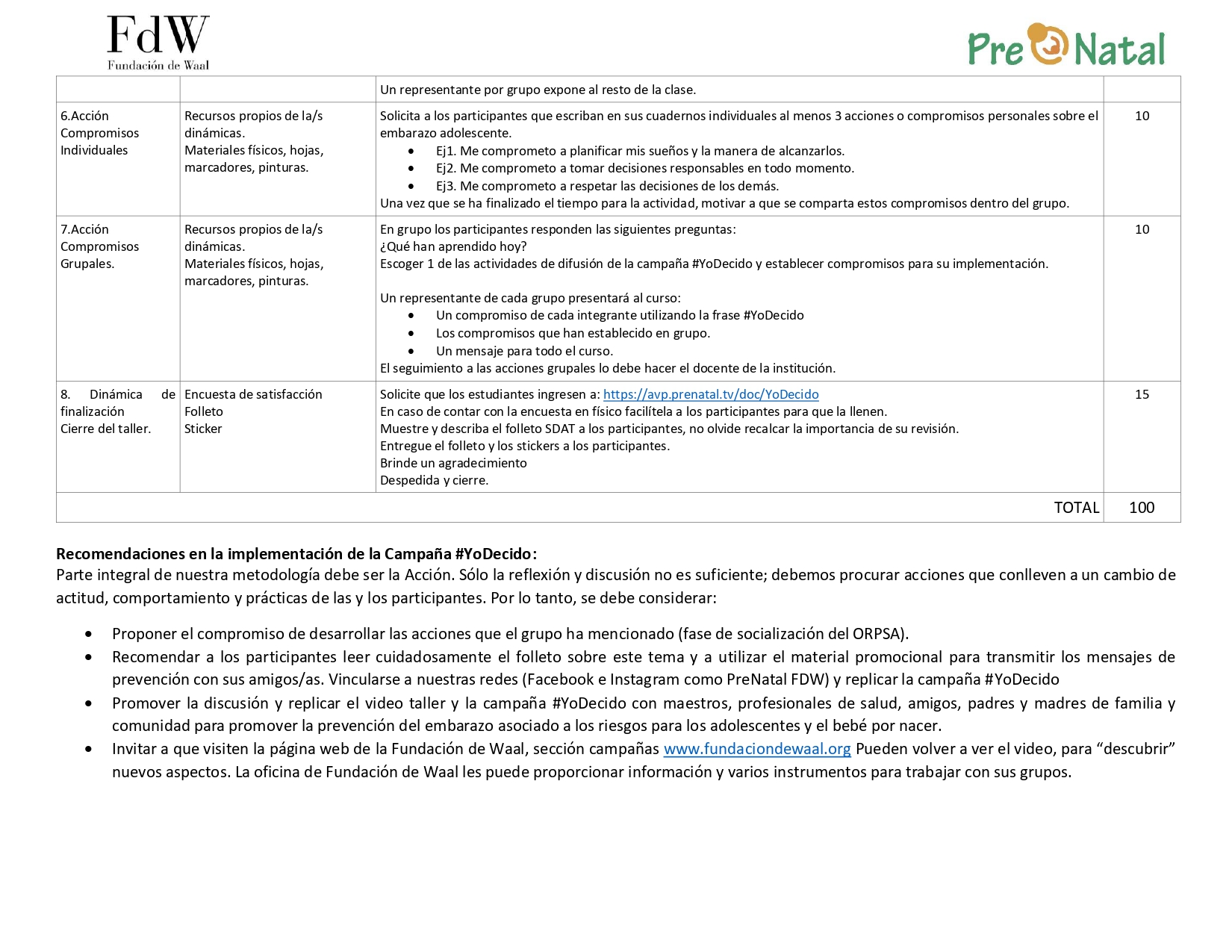 ANEXO 5: Encuesta de satisfacción pasada a los participantes del taller “yo decido”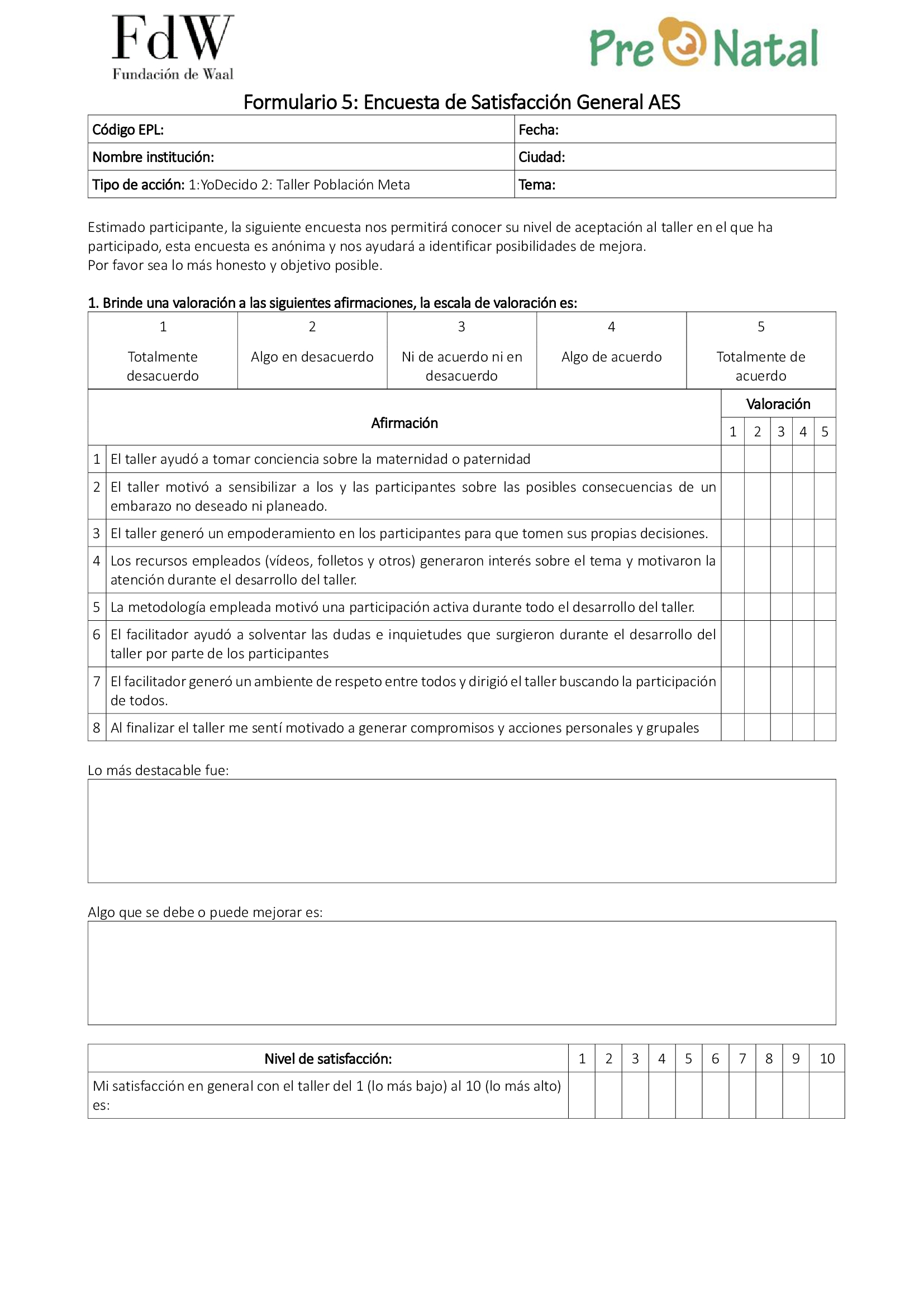 	ANEXO 6: Formulario de asistencia de participantes del taller “yo decido”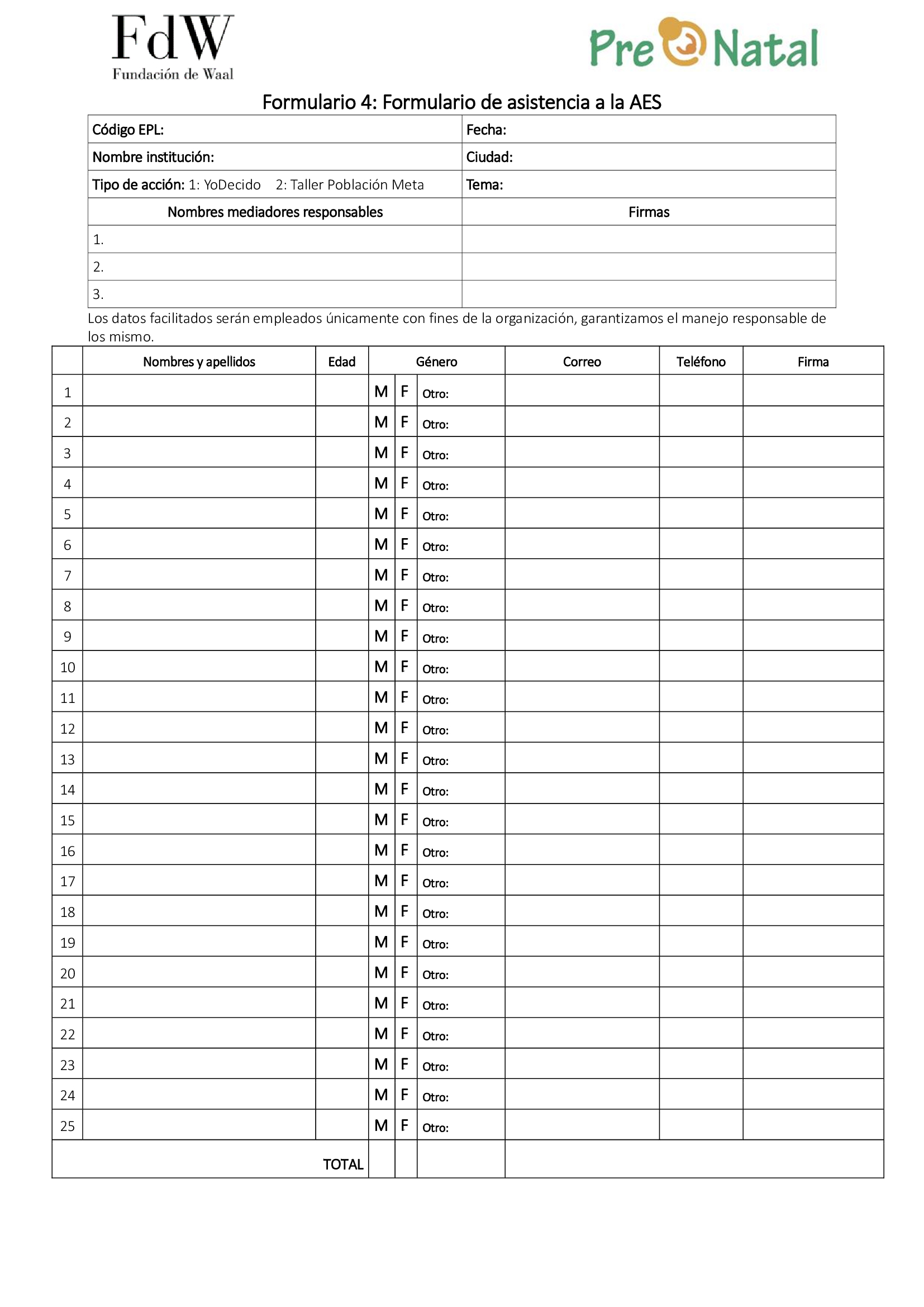 ANEXO 7: Diagnóstico de localidad.Población Nivel instruccional Personas con discapacidad Las siguientes matrices se deben llenar e indicar si tal factor o situación es favorable + o no - para la salud de la población, para los bebes por nacer y/o los menores de 2 años y escribir una breve explicación.: Ej. La actividad agropecuaria puede ser positiva porque hay producción de alimentos, pero negativa por el uso excesivo de agroquímicos en su producción. Principales actividades productivas de la población. Por favor estime en porcentaje. Si es una Institución (Centro educativo, UCSF, iglesia, ONG, etc) Si no tiene dato exacto, estime porcentajes  Puede incluir todas las actividades productivas que considere importantes La respuesta afirmativa no excluye que también pueda haber una negativa y viceversa Practicas generalizadas en la localidad respecto a: En su localidad o área de influencia existen Servicios de Salud si Aplica Servicios educativos si Aplica Consulte en el centro de salud u hospital de su localidad los siguientes datos relacionados con enfermedades y deficiencias que pueden conllevar a discapacidad en el área de salud infantil y salud materna y familiar, durante el último año Embarazo y parto Recién Nacido y Puerperio NOTA ACLARATORIA: NO SE PUEDE OBTENER INFORMACION SOBRE NUMERO DE NACIDOS VIVOS A NIVEL MUNICIPAL DEBIDO A QUE LA UNIDAD DE SALUD NO TIENE ACCESO A ESTA INFORMACION. ANEXO 8: Realización de taller “yo decido”.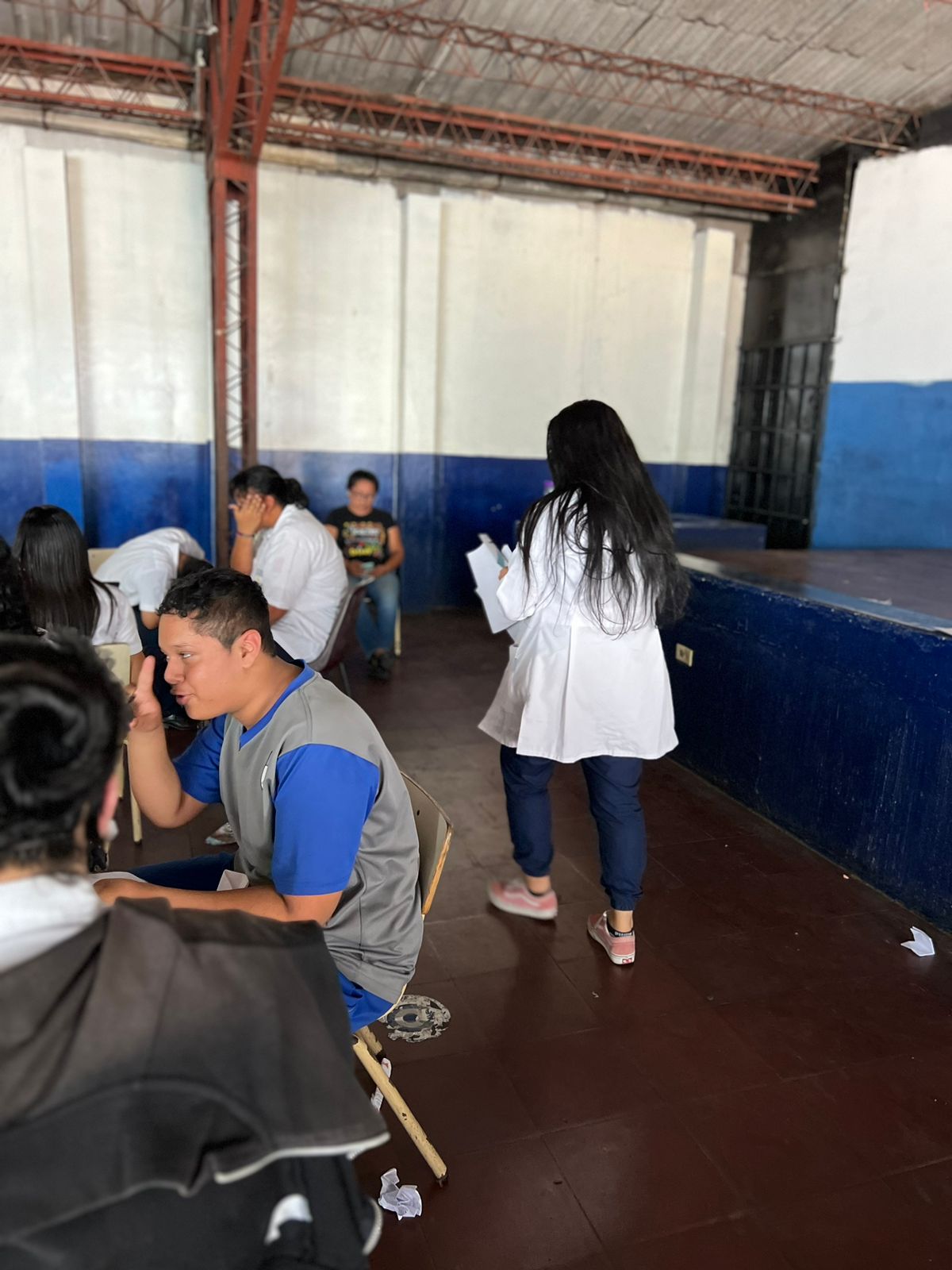 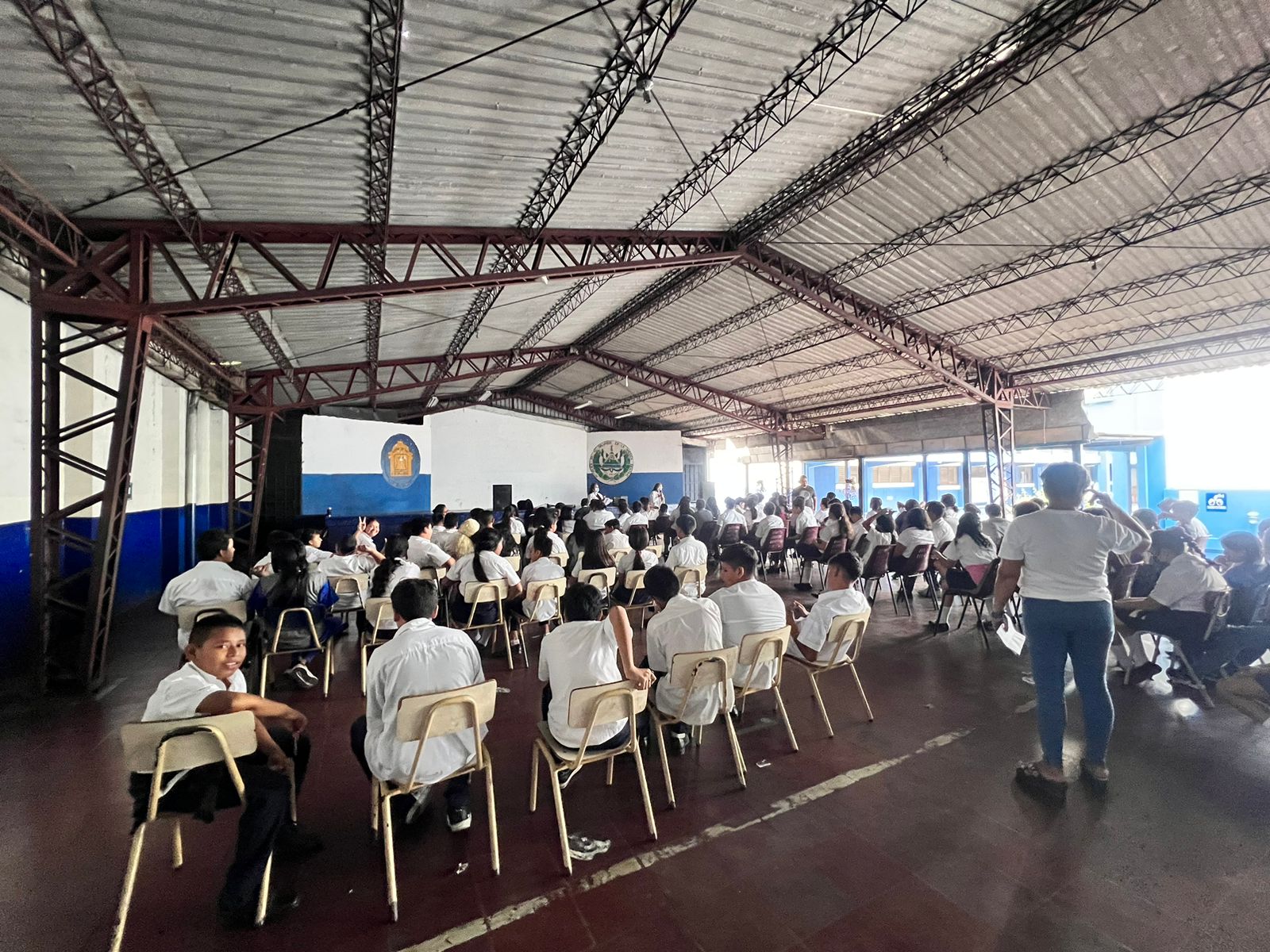 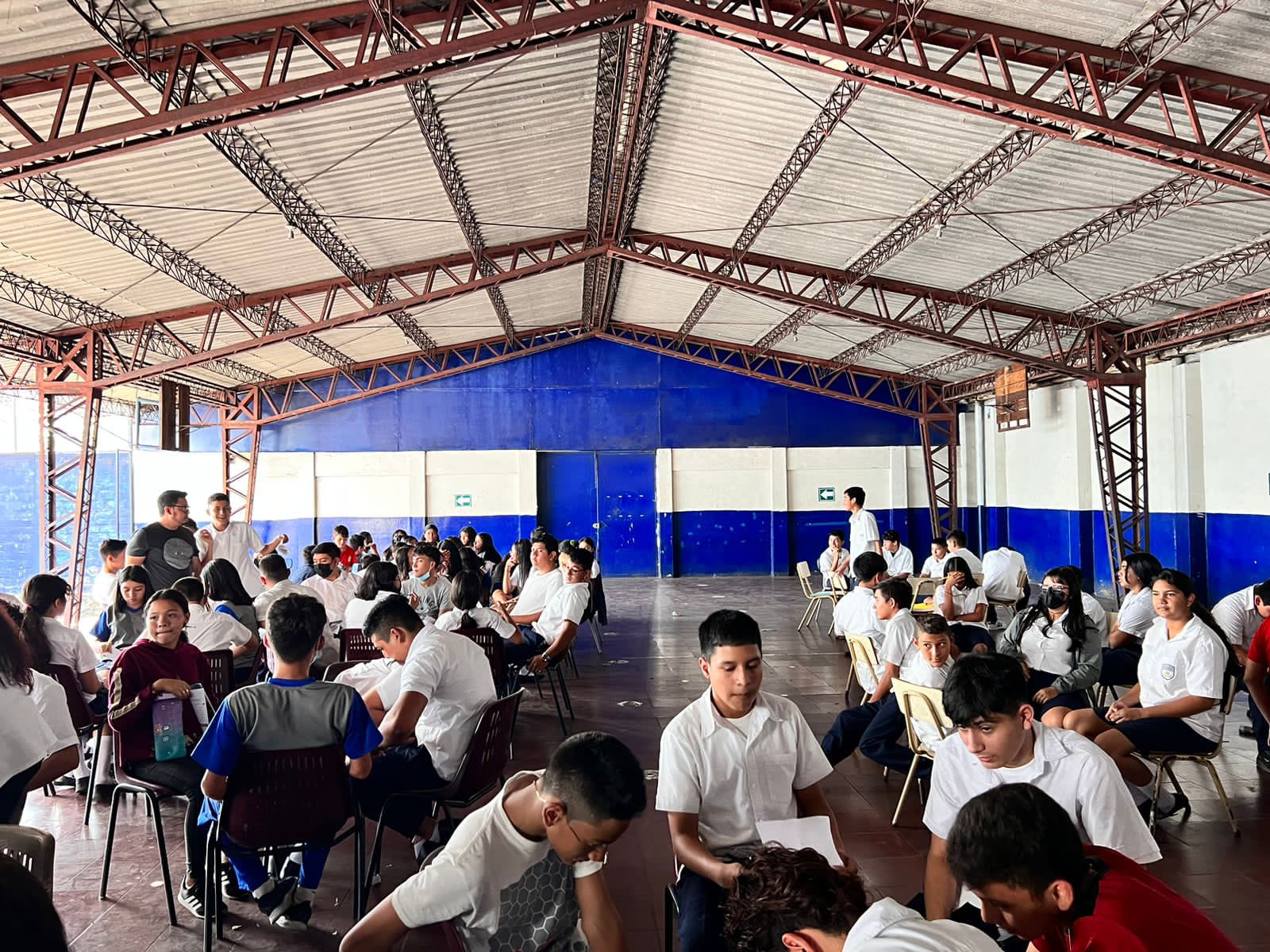 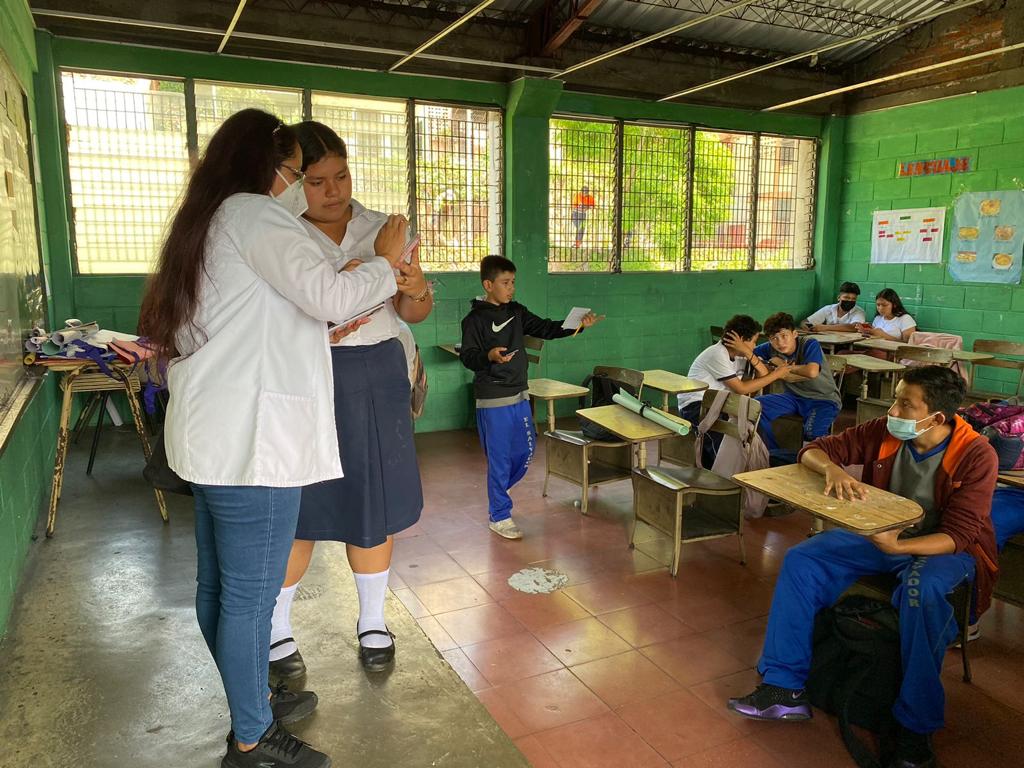 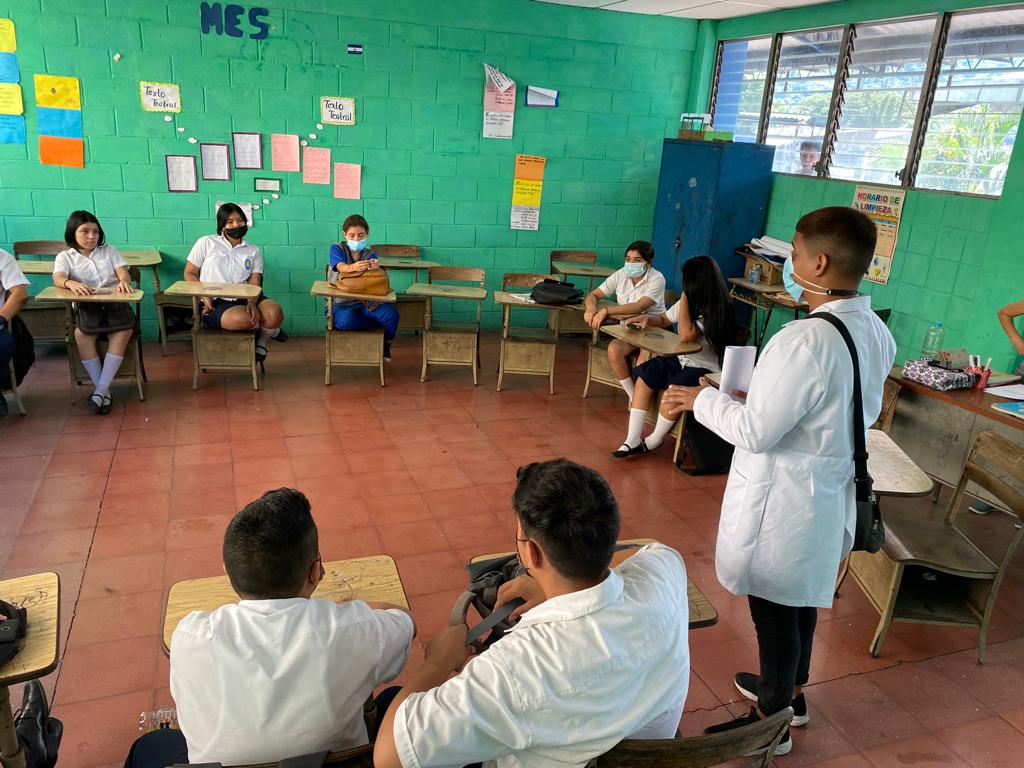 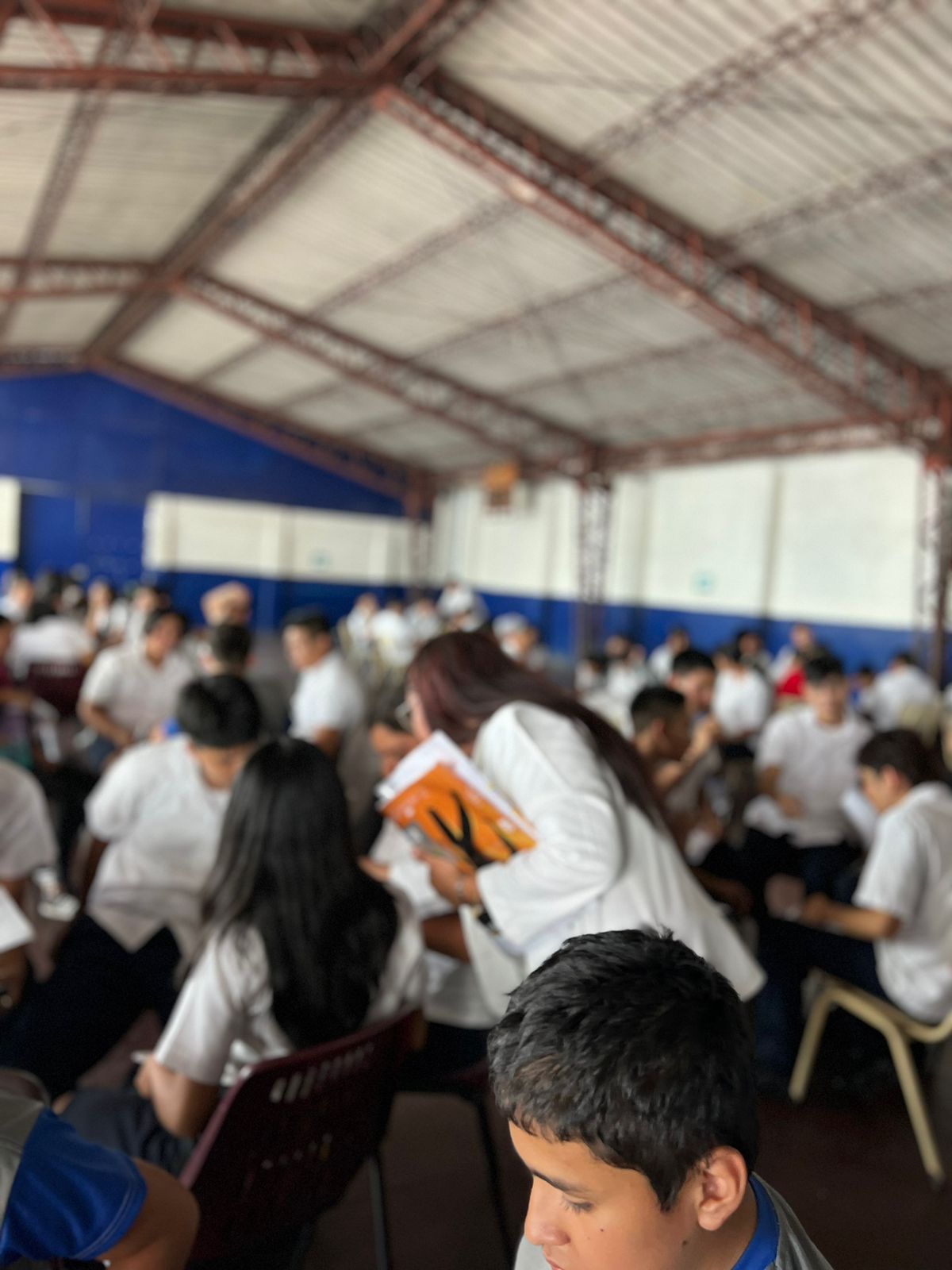 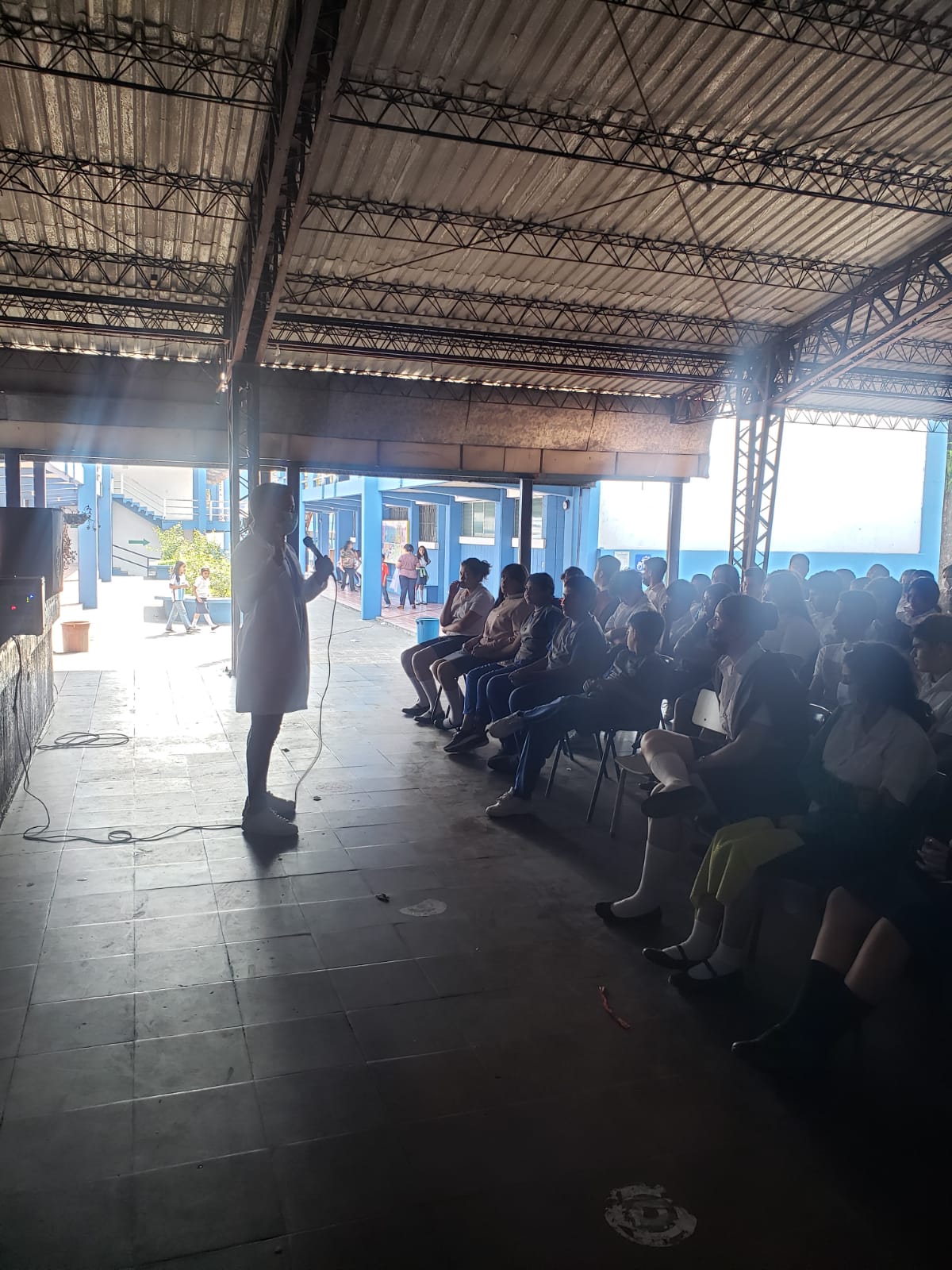 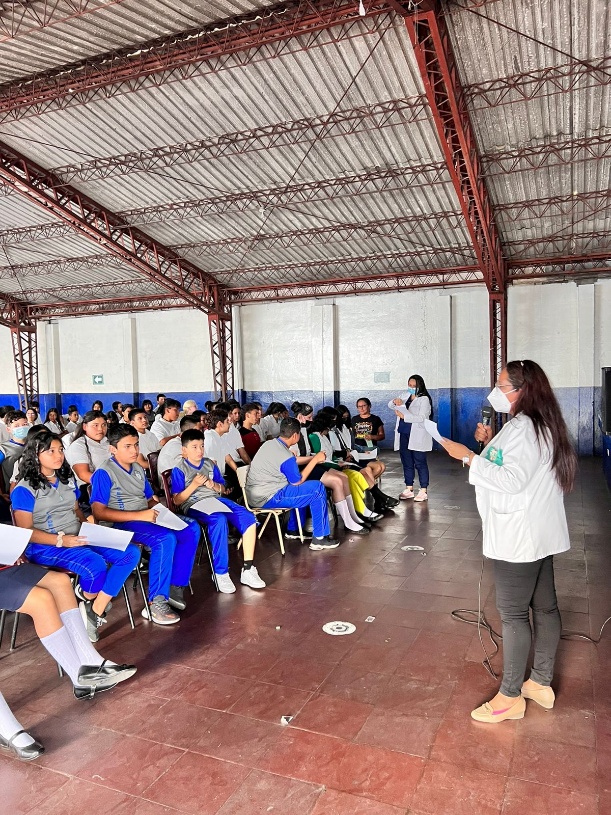 #EntidadEmail/web (si  se tiene) referentePrincipales actividadesAcciones que realizan a favor de la primera infanciaAcciones que contribuyen al nacimiento de bebés saludables1.MINSALEscuela saludable Consulta Médica y aplicación de vacunas de esquema regular.2.MINSALVaso de Leche Brindan vaso de leche a los estudiantes.3.MINSALEntrega de canasta básicaSe entrega un paquete de alimentos básicos a las familias de los estudiantes para la alimentación.4.MINSALEdúcame Se entrega una computadora o una Tablet a los estudiantes.NoProblema%%%%Riesgo totalSe asignará el puntaje de 1 a 3 a cada uno de los criterios. El valor del puntaje es el siguiente: 1= poco, 2= más o menos; 3= mucho.Se asignará el puntaje de 1 a 3 a cada uno de los criterios. El valor del puntaje es el siguiente: 1= poco, 2= más o menos; 3= mucho.Se asignará el puntaje de 1 a 3 a cada uno de los criterios. El valor del puntaje es el siguiente: 1= poco, 2= más o menos; 3= mucho.Se asignará el puntaje de 1 a 3 a cada uno de los criterios. El valor del puntaje es el siguiente: 1= poco, 2= más o menos; 3= mucho.Se asignará el puntaje de 1 a 3 a cada uno de los criterios. El valor del puntaje es el siguiente: 1= poco, 2= más o menos; 3= mucho.Se asignará el puntaje de 1 a 3 a cada uno de los criterios. El valor del puntaje es el siguiente: 1= poco, 2= más o menos; 3= mucho.NoProblema%%%%Riesgo total Magnitud y extensión del problemaPreocupación e interés de la poblaciónSeveridad y tendenciaEfectividad de la soluciónSUMAJerarquíaNoProblemaMasculinoMasculinoFemeninoFemeninoRiesgo total Magnitud y extensión del problemaPreocupación e interés de la poblaciónSeveridad y tendenciaEfectividad de la soluciónSUMAJerarquíaNoProblemaSiNo, No sabe SiNo, No sabe Riesgo total Magnitud y extensión del problemaPreocupación e interés de la poblaciónSeveridad y tendenciaEfectividad de la soluciónSUMAJerarquía196%  Del total de encuestados, No Sabe o NO ha identificado en su localidad instituciones que trabajen el tema de prevención de discapacidades en niños y niñas por nacer3%46%1%51%96%3321615*16%  Del total de encuestados, tiene en su familia o la de su pareja bebés que nacieron con alguna discapacidad o No lo sabe5%43%11%41%16%00665% Del total de encuestados, mencionó que No necesita o su pareja un control médico antes de un embarazo o No lo sabe16%32%19%33%65%20832% Del total de encuestados, No sabe o NO conoce algún establecimiento de salud donde le brinden atención a ellos o a su pareja, si desean un embarazo35%13%33%19%32%00975% Del total de encuestados, No sabe o NO conoce qué tipo de sangre que tiene10%38%15%37%75%201086% Del total de encuestados, No sabe o NO conoce qué tipo de sangre que tiene su pareja5%43%9%43%86%301127% Del total de encuestados, No sabe o NO Ha oído hablar de que tener hijos entre familiares puede ser un riesgo para la salud del bebé por nacer35%13%38%14%27%001248% Del total de encuestados, No sabe o NO Ha oído hablar de la necesidad de que el tipo de sangre sea compatible entre la pareja; para que nazcan bebés saludables28%20%24%28%48%101370% Del total de encuestados, No sabe o NO puede reconocer cuando una mujer o un hombre tiene una infección de transmisión sexual11%37%19%33%70%201416% Del total de encuestados, No sabe o NO cree que contraer una infección sexual durante un embarazo, le afectaría al bebé43%5%41%11%16%001522% Del total de encuestados, No sabe o NO Conoce algún método para protegerse de infecciones de transmisión sexual33%15%46%6%22%001678% Del total de encuestados, No sabe o NO Ha utilizado un método de planificación familiar8%41%14%38%78%201733% Del total de encuestados, No sabe o NO cree que si una mujer queda embarazada mientras toma anticonceptivos, puede ser peligroso para el bebé29%18%37%15%33%001815% Del total de encuestados, No sabe o Si Tomaría medicamentos si tuviera un retraso en la menstruación8%37%15%37%15%001913% Del total de encuestados, No sabe o NO Considera importante tener un buen estado nutricional antes de iniciar un embarazo42%6%46%6%13%002085% Del total de encuestados, NO Se encuentra tomando ácido fólico y hierro o No sabe9%39%6%46%85%302135% Del total de encuestados, No sabe o NO Conoce sobre signos y síntomas de alarma durante el embarazo y la importancia de buscar atención medica28%20%37%15%35%002256% Del total de encuestados, No sabe o NO Conoce sobre signos y síntomas de alarma después del parto y la importancia de buscar atención medica18%30%27%25%56%202322% Del total de encuestados, No sabe o NO considera que al planificar para quedar embarazada, se pueden evitar enfermedades futuras del bebé37%11%42%10%22%0025¿Cuál de las siguientes conductas las ¿Considera de riesgo si usted o su pareja desea un embarazo o está embarazada?0025,01Consumir alcohol/droga33%15%43%9%24%0025,02Fumar33%15%43%9%24%0025,03Convivir con una persona fumadora32%16%39%13%29%0025,04Auto medicarse 34%14%42%10%24%0025,05Violencia intrafamiliar30%18%41%11%29%0025,06Contacto con plaguicidas u otras sustancias químicas32%16%37%15%32%0025,07Convivir con gatos y palomas28%20%24%28%48%1025,08Cocina con leña23%25%32%20%46%1025,09Depresión durante y después del embarazo33%15%38%14%29%0025,10Violencia obstétrico27%22%37%15%37%00ActividadesMetaIndicadorRecursosFuente de verificaciónTransmisión de video informativo20075%Tiempo  laboral realizado: 3 visitas, 20 horas en totalListas de asistencia Encuesta de satisfacción Revistas20075%RevistasFotos Realización de encuestaFolletos 20075%FolletosFotosRealización de encuestaStickers2007 5%StickersFotosRealización de encuesta3. Mitchell C. OPS/OMS [Internet]. Pan American Health Organization / World Health Organization. 2018 [citado el 12 de abril de 2023]. Disponible en: https://www3.paho.org/hq/index.php?option=com_content&view=article&id=14163:latin-america-and-the-caribbean-have-the-second-highest-adolescent-pregnancy-rates-in-the-world&Itemid=0&lang=esEdad # Mujeres # Hombres # Total 0 a 28 días  0 0 028 días a menor de 1 años  0 0 01 año a menor de 2 años  0 0 02 a 10 años  25 25 5011 a 19 años  120 80 20020 a 49 años  2 2 449 +  5 1 6Total  152 108 260Nivel Mujeres % Hombres % Total Alfabetos2  152 108 260Analfabetos  0 0 0Existe un registro de personas con discapacidad en la localidad Si 	 No    ×Si la respuesta es Si, escriba el número de personas con discapacidad: Existe un registro de menores de 2 años con deficiencias y discapacidad en la Si 	 No    xSi la respuesta es Si, escriba el número de personas: ¿Describa qué tipo de discapacidades son las más comunes?  Prematurez, bajo peso al nacer, Retraso en el crecimiento intrauterino, automedicación.Actividades3 % Descripción + - ¿Por qué? Agropecuaria4 40% Siembra de productos de primera necesidad, para el consumo familiar, principalmente frijol, maíz.  + Porque hay producción de alimentos Agropecuaria4 40% Siembra de productos de primera necesidad, para el consumo familiar, principalmente frijol, maíz.  - por el uso excesivo de agroquímicos en su producción.  Escuela saludable 100% Se brinda atención médica a los estudiantes, por parte del personal de salud de UCSFI Barrio Lourdes. + Porque se brinda seguimiento y control médico integral a cada uno de los estudiantes. Entrega de canasta básica 100%  Se proporciona de alimentos por parte del gobierno  + Porque promociona la alimentación saludable y permiten mejor rendimiento académico de los alumnos.EDUCAME100%De parte del MINED se brinda a los estudiantes Tablet como parte de su programa educativo.+Provee de insumos a los alumnos para fortalecer el programa educativo.Vaso de leche100%Brinda de vaso de leche a los alumnos del centro educativo.+Se obtiene mejor nutrición en los alumnos para favorecer un mejor rendimiento académico.+ - Descripción Embarazo  + Control prenatal, visita domiciliar por parte de la unidad de salud.Parto /posparto  + Control post parto y prevención de infecciones.Atención del Recién Nacido  +Detección temprana de discapacidades.Atención al menor de 2 anos  + Promoción de control de niño sano.Discapacidad  - No hay acceso a brindar atención especializada ante discapacidades.Planificación familiar  + Detección de ITS, prevención de embarazos en adolescentes.# Descripción Tipo + - ¿Por qué? Fabricas  2 Producción de alimentos y automotriz.Plásticos, calzado, postes de cemento para energía eléctrica, imprenta, venenos granjas guanacas san benitos + - Porque genera oportunidad de empleo y desarrollo para las familias y mejora situación económica. Porque significa contaminación ambiental.Empresas agropecuarias  0 N/AFincas agropecuarias  0 N/AAlmacenes agropecuarios  0 N/ABares/cantinas  10 Venta libre de alcohol. - Promueve el abuso de sustancias, conductas de violencia, deterioro de la salud por el abuso.Casas de tolerancia  0Ladrilleras  0Gasolineras  2 Venta de combustible para vehículos de transporte. + - Promueve el desarrollo de la industria y transporte.Promueve contaminación ambiental.Talleres automotrices  4 Reparación de vehículos livianos y de carga pesada + - Promueve el desarrollo de la industria y el transporte. Promueve la contaminación por descarte de productos en el ambiente.Talleres artesanales  0Carpinterías  1 Creación de muebles  + -Favorece la economía familiar, formación de empleos. Provoca ambiente propicio para vectores de enfermedades infecciosas y respiratorias.Cercanía de aguas servidas  1 Contiene desechos contaminantes para el ambiente. - Producción de enfermedades. Aumenta la probabilidad de presentar daños materiales en familias por causa de desastres naturales.Botaderos de basura  4 Espacios específicos que se utilizan para botar desechos sólidos. + - Favorece la colocación de desechos sólidos en un lugar específico para evitar contaminación en cada hogar. Contamina áreas públicas no aptas para la colocación de desechos sólidos. Otros lugares de riesgo  0Prestación de servicios en la Localidad Tipo de atención que brinda Tipo de atención que brinda Tipo de atención que brinda Tipo de atención que brinda Prestación de servicios en la Localidad # Control Prenatal Consejería Atención en SSR Control del RN y menor de 2 años Otras Auxiliar enfermera  0Enfermera/o  0Curandero, Brujo(otros)  0Medico/a  0Actualmente no se obtiene datos de información de este tipo Actualmente no se obtiene datos de información de este tipo Actualmente no se obtiene datos de información de este tipoFarmacia  0 Actualmente no se obtienen datos de información de este tipoodontología  0Fisioterapista  0Nutricionistas  0Licenciados en Materno Infantil  0Partera/comadrona  0Actualmente no se obtiene datos de información de este tipo. Actualmente no se obtienen datos de información de este tipo Actualmente no se obtiene datos de información de este tipo Actualmente no se obtiene datos de información de este tipoPromotor de salud  0Otros  0# Tipo de atención que brinda Colegios Escuelas Talleres vocacionales Universidades Institutos tecnológicos Docentes ATPI Alumnos con Discapacidad (en el último año) Alumnas embarazadas (en el Último Año) Actualmente no de obtienen datos de la información de este tipoOtros que considere relevantes Descripción Sin datos # H # M Total Embarazos con incompatibilidad sanguínea (Rh-) Número de embarazos con - RCIU Número de embarazos con Polihidramnios Número de embarazos con Oligohidramnios Número de partos (total año anterior)  Actualmente no se obtienen datos de información de este tipo Actualmente no se obtiene datos de información de este tipoSufrimiento fetal (liquido meconial, frecuencia cardiaca fetal baja) Actualmente no se obtiene información de este tipoNúmero de partos de adolescentes Número de partos Distócicos Número de cesáreas Número de abortos espontáneos Número de personas Diagnosticados con diabetes mellitus Número de personas Diagnosticados con hipertensión arterial Número de personas víctimas de violencia y maltrato Número de personas Diagnosticados con depresión Número de personas Diagnosticados con alcoholismo Descripción Sin datos # H # M Total Número de personas Diagnosticados con ITS Número de personas Diagnosticados con VIH Número de personas Diagnosticados con paludismo Número de personas Diagnosticados con dengue Actualmente no se obtiene datos se información de este tipo Actualmente no se obtiene datos de información de este tipo Actualmente no se obtienen datos de información de este tipoNúmero de personas Diagnosticados con Zika virus Número de personas Diagnosticados con Chikungunya Número de personas Diagnosticados con varicela Descripción  Sin datos Na H Na M Total Número de nacimientos vivos (Total año anterior) Número de nacimientos muertos Número de muertos neonatales Número de bebes nacidos con peso menor a 2.500 gr Actualmente no se obtiene datos de información de este tipo Actualmente no se obtiene datos de información de este tipoNúmero de bebes nacidos prematuros (antes de 37 semanas) Número de bebes nacidos con alguna discapacidad Número de mujeres puérperas con dosis completa de hierro Número de mujeres puérperas con dosis única de vitamina A  Actualmente no se obtienen datos de informa de este tippNúmero de bebes nacidos pequeños/as y prematuros/as con Método “madre canguro” Número de personal de salud que tiene las competencias necesarias para brindar una adecuada atención inmediata a recién nacidos/ as y, en caso necesario, realizar la reanimación neonatal de manera apropiada (con bolsa y mascarilla) Número de recién nacidos con deficiencias, defectos congénitos Número de recién nacidos con Asfixia neonatal grave Número de recién nacidos que fueron reanimados al nacer Número de recién nacidos/as con ictericia, incompatibilidad sanguínea, hiperbilirrubinemia Número de recién nacidos/as con Microcefalia, Macrocefalia, Espina bífida Número de recién nacidos/as con traumatismos producto de accidentes, maltrato o violencia social 